T.CFİNİKE KAYMAKAMLIĞIARİF ORTAOKULU MÜDÜRLÜĞÜ2019-2023 STRATEJİK PLANI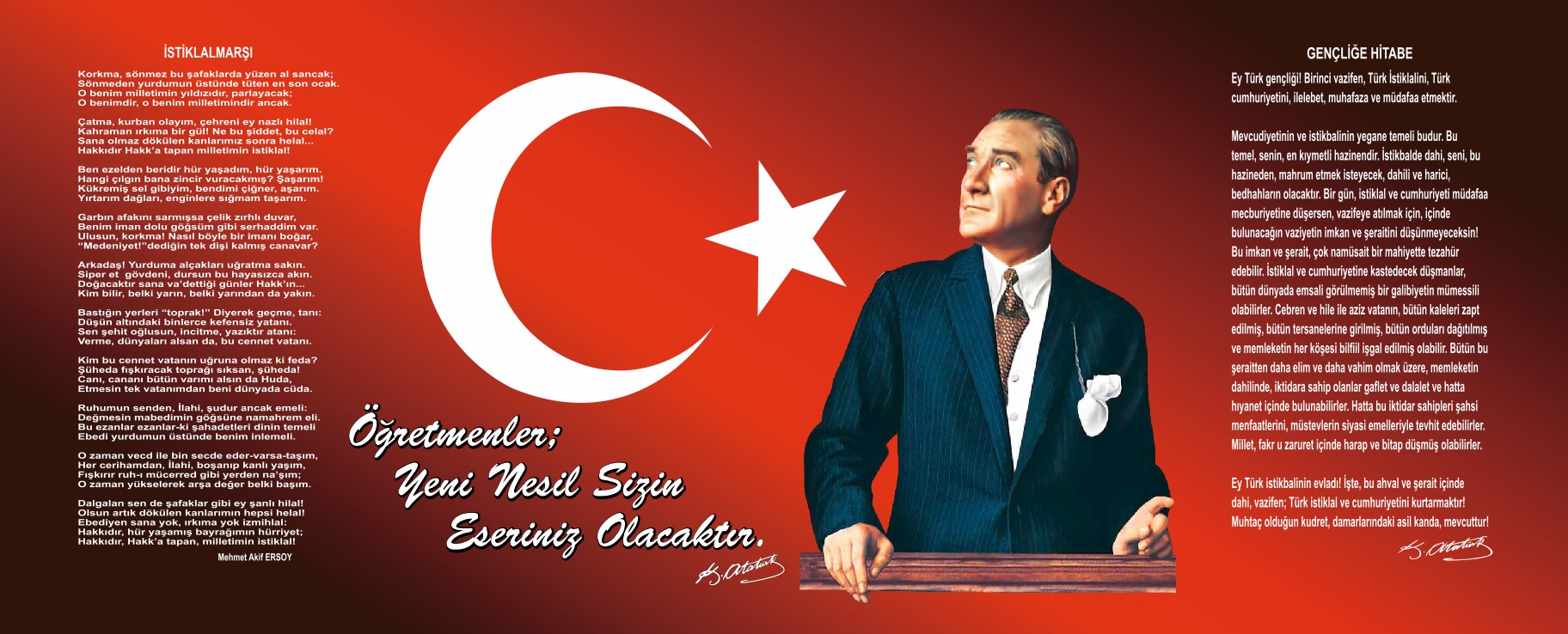 SunuşOkulumuz misyon, vizyon ve stratejik planı ile daha iyi bir eğitim seviyesine ulaşması düşüncesiyle sürekli yenilenmeyi ve kalite kültürünü kendisine ilke edinmeyi amaçlamaktadır.Kalite kültürü oluşturmak için eğitim ve öğretim başta olmak üzere insan kaynakları ve kurumsallaşma, sosyal faaliyetler, alt yapı, toplumla ilişkiler ve kurumlar arası ilişkileri kapsayan 2019-2023 stratejik planı hazırlanmıştır.Arif Ortaokulu en büyük amacımız yalnızca liseye gençler yetiştirmek değil, girdikleri her türlü ortamda çevresindekilere ışık tutan, hayata hazır, hayatı aydınlatan, bizleri daha da ileriye götürecek gençler yetiştirmektir. İdare ve öğretmen kadrosuyla bizler çağa ayak uydurmuş, yeniliklere açık, Türkiye Cumhuriyetini daha da yükseltecek gençler yetiştirmeyi ilke edinmiş bulunmaktayız.Bu nedenle; Arif Ortaokulu stratejik planlama çalışmasına önce durum tespiti, yani okulun SWOT analizi yapılarak başlanmıştır. SWOT analizi tüm idari personelin ve öğretmenlerin katılımıyla uzun süren bir çalışma sonucu ilk şeklini almış, varılan genel sonuçların sadeleştirilmesi ise okul yönetimi ile öğretmenlerden oluşan kurul tarafından yapılmıştır. Daha sonra SWOT sonuçlarına göre stratejik planlama aşamasına geçilmiştir. Bu süreçte okulun amaçları, hedefleri, hedeflere ulaşmak için gerekli stratejiler, eylem planı ve sonuçta başarı veya başarısızlığın göstergeleri ortaya konulmuştur. Denilebilir ki SWOT analizi bir kilometre taşıdır okulumuzun bugünkü resmidir ve stratejik planlama ise bugünden yarına nasıl hazırlanmamız gerektiğine dair kalıcı bir belgedir.Stratejik Plan' da belirlenen hedeflerimizi ne ölçüde gerçekleştirdiğimiz, plan dönemi içindeki her yıl sonunda gözden geçirilecek ve gereken revizyonlar yapılacaktır.Arif Ortaokulu Stratejik Planı (2019-2023)’de belirtilen amaç ve hedeflere ulaşmamızın okulumuzun gelişme ve kurumsallaşma süreçlerine önemli katkılar sağlayacağına inanmaktayız.Niyazi ÖZKANOkul MüdürüİçindekilerSunuş		........................................................................................................................................................................ 3İçindekiler																		   4I. BÖLÜM: GİRİŞ ve PLAN HAZIRLIK SÜRECİ												   5II. BÖLÜM: DURUM ANALİZİ														    	   6Okulun Kısa Tanıtımı	..................................................................................................................................................... 6Okulun Mevcut Durumu: Temel İstatistikler	..........……………………...............………………………………………………………………...…… 8Uygulanmakta Olan Stratejik Planın  Değerlendirilmesi (2015-2019)	……………………………………………………………………....…… 12PAYDAŞ  ANALİZİ		…………………………………………………...………………............................………………………………………...…… 13GZFT (Güçlü, Zayıf, Fırsat, Tehdit) Analizi	…………………………………………………………………………………………………………..……… 17Gelişim ve Sorun Alanları			………………………………………………………………..………………………………………………………….. 20III. BÖLÜM: GELECEĞE YÖNELİM  (MİSYON,  VİZYON VE TEMEL DEĞERLER-AMAÇ HEDEFELER) 			  22Misyonumuz		........................…........…..…………………………………………………………………………………………………………………… 22TEMA I: EĞİTİM VE ÖĞRETİME ERİŞİM	……..……………………………………………………………………………………………………………………… 23TEMA II: EĞİTİM VE ÖĞRETİMDE KALİTENİN ARTIRILMASI		............…………………………………………………………………………… 24TEMA III: KURUMSAL KAPASİTE	...............………………………………………………………………………………………………………………………… 27IV. BÖLÜM : MALİYETLENDİRME														29V.BÖLÜM : İZLEME VE DEĞERLENDİRME													29BÖLÜM I: GİRİŞ ve PLAN HAZIRLIK SÜRECİ 2019-2023 dönemi stratejik plan hazırlanması süreci Üst Kurul ve Stratejik Plan Ekibinin oluşturulması ile başlamıştır. Ekip tarafından oluşturulan çalışma takvimi kapsamında ilk aşamada durum analizi çalışmaları yapılmış ve durum analizi aşamasında paydaşlarımızın plan sürecine aktif katılımını sağlamak üzere paydaş anketi, toplantı ve görüşmeler yapılmıştır. Durum analizinin ardından geleceğe yönelim bölümüne geçilerek okulumuzun amaç, hedef, gösterge ve eylemleri belirlenmiştir. Çalışmaları yürüten ekip ve kurul bilgileri altta verilmiştir.BÖLÜM II: DURUM ANALİZİDurum analizi bölümünde okulumuzun mevcut durumu ortaya konularak neredeyiz sorusuna yanıt bulunmaya çalışılmıştır. Bu kapsamda okulumuzun kısa tanıtımı, okul künyesi ve temel istatistikleri, paydaş analizi ve görüşleri ile okulumuzun Güçlü Zayıf Fırsat ve Tehditlerinin (GZFT) ele alındığı analize yer verilmiştir.Okulun Kısa Tanıtımı/Kurumsal tarihçesiOkul binamız ilimiz Finike ilçesi Elmalı yolu üzeri Çatallar mevkiinde İl Özel İdaresi tarafından 9500 m2'lik bir arsa üzerine 785 m2'lik bina alanı, üç katlı betonarme ve 16 derslikli standart proje üzerine inşa edilerek 2011-2012 eğitim-öğretim yılı ikinci döneminde il milli eğitim müdürlüğüne teslim edilmiştir.Arif Ortaokulu ve Ortaokulu 2011-2012 eğitim öğretim yılı ikinci yarısında kurucu müdür Adem YALÇIN tarafından eğitim öğretime başlamıştır. Ayrıca ilgili yıl okul bahçemizin ihata duvarı yapılmış, çevre düzenleme çalışmaları başlatılmıştır. 2014-2015 eğitim öğretim yılı itibarı ile ağaçlandırma çalışmaları devam etmiş ve aynı yılın ikinci döneminde bahçenin yeşillendirilmesi ve ağaçların sulanması için sulama sistemi yapılmıştır. 2017-2018 eğitim öğretim yılında ise okul ihata duvarının kenarında bulunana atıl alanda uygulama bahçesi yapılmış ve bu alanın ağaçlandırma çalışması ve sulama sistemi yapılmıştır. 2018-2019 eğitim öğretim yılı birinci döneminde okulumuz bahçesine yapılan ek bina yemekhane olarak hizmete açılmış olup, okulumuz binasında bulunan ve yemek salonu olarak kullanılan bölüm çok amaçlı salon olarak kullanılmaya başlamıştır. Ayrıcı okulumuz binası içerisinde atıl olarak bulunan bölüm beden eğitimi odasına dönüştürülmüştür.2011 - 2012 eğitim öğretim yılı ikinci döneminde önce sadece ilkokul olarak eğitim öğretime başlayan okulumuz, ertesi yıl 1, 2, 3, 4. sınıflarda ikişer şube ve 5, 6, 7, 8. sınıflarda ikişer şube ve iki şube anasınıfı ile eğitim öğretime devam etmiştir. 2014-2015 eğitim öğretim yılında 1 özel eğitim sınıfı, 1 rehberlik hizmetleri destek odası daha açılmış, idari odalardan birisi rehberlik servisine dönüştürülmüştür. 2013-2014 eğitim öğretim yılında 4+4+4 eğitim sistemi ile birlikte okulumuz İlkokul ve Ortaokul olmak üzere iki kuruma ayrılmıştır. 2016-2017 eğitim öğretim yılında ise İmam Hatip Ortaokulu'nun açılması ile okul binamız hizmet veren kurum sayısı üçe yükselmiştir. 2018-2019 eğitim öğretim yılı itibarıyla okulumuz bir müdür, ili müdür yardımcısı, 24 öğretmen ve 107 ilkokul, 100 ortaokul ve 33 imam hatip ortaokulu olmak üzere 240 öğrenci ile eğitim öğretime devam etmektedir.2018-2019 eğitim öğretim yılı itibarıyla okulumuzda 17 adet derslik, 1 adet Fen Laboratuarı, 1 adet kütüphane, 1 adet çok amaçlı salon, 1 adet yemekhane, 1 adet beden eğitimi odası, 1 adet öğretmenler odası, 3 adet idari oda, 1 adet rehberlik hizmetleri destek odası bulunmaktadır.Okulun Mevcut Durumu: Temel İstatistiklerOkulumuzun temel girdilerine ilişkin bilgiler altta yer alan okul künyesine ilişkin tabloda yer almaktadır.Temel Bilgiler Tablosu- Okul KünyesiÇalışan BilgileriOkulumuzun çalışanlarına ilişkin bilgiler altta yer alan tabloda belirtilmiştir.Çalışan Bilgileri TablosuOkulumuz Bina ve AlanlarıOkulumuzun binası ile açık ve kapalı alanlarına ilişkin temel bilgiler altta yer almaktadır.Okul Yerleşkesine İlişkin Bilgiler Sınıf ve Öğrenci Bilgileri	Okulumuzda yer alan sınıfların öğrenci sayıları alttaki tabloda verilmiştir.Donanım ve Teknolojik KaynaklarımızTeknolojik kaynaklar başta olmak üzere okulumuzda bulunan çalışır durumdaki donanım malzemesine ilişkin bilgiye alttaki tabloda yer verilmiştir.Teknolojik Kaynaklar TablosuGelir ve Gider Bilgisi Okulumuzun genel bütçe ödenekleri, okul aile birliği gelirleri ve diğer katkılarda dâhil olmak üzere gelir ve giderlerine ilişkin son iki yıl gerçekleşme bilgileri alttaki tabloda verilmiştir.UYGULANMAKTA OLAN STRATEJİK PLANIN DEĞERLENDİRİLMESİ (2015-2019)	Uygulanmakta olan stratejik plan çerçevesinde okulumuzda devamsız öğrenci probleminin sona erdiği ve eğitim öğretime erişim amaçlarının başarıya ulaştığı tespit edilmiştir. Öğrencilere kitap okuma alışkanlığı kazandırılması ve öğrencilerin toplumsal ve bireysel sorunları tanıma ve bunlara karşı sorumluluk alma amacında ise istenen hedeflere ulaşılamadığı, öğrencilere kitap okuma alışkanlığının, sosyal ve bireysel sorumluluk alma davranışının istenilen düzeyde kazandırılamadığı görülmüştür. 	Sportif faaliyetlere katılım konusunda da istenilen düzeyde başarılı olunamadığı görülmüş ve bunun sebebi olarak okulumuzun şehir merkezine uzaklığı tespit edilmiştir. Bu sebeple mevcut durumda hedefe ulaşılmamasına rağmen kaydedilen ilerlemenin yeterli olduğu görüşüne varılmıştır. PAYDAŞ ANALİZİKurumumuzun temel paydaşları öğrenci, veli ve öğretmen olmakla birlikte eğitimin dışsal etkisi nedeniyle okul çevresinde etkileşim içinde olunan geniş bir paydaş kitlesi bulunmaktadır. Paydaşlarımızın görüşleri anket, toplantı, dilek ve istek kutuları, elektronik ortamda iletilen önerilerde dâhil olmak üzere çeşitli yöntemlerle sürekli olarak alınmaktadır.Paydaş anketlerine ilişkin ortaya çıkan temel sonuçlara altta yer verilmiştir :Öğrenci Anketi Sonuçları:Öğretmen Anketi Sonuçları:Veli Anketi Sonuçları:GZFT (Güçlü, Zayıf, Fırsat, Tehdit) Analizi Okulumuzun temel istatistiklerinde verilen okul künyesi, çalışan bilgileri, bina bilgileri, teknolojik kaynak bilgileri ve gelir gider bilgileri ile paydaş anketleri sonucunda ortaya çıkan sorun ve gelişime açık alanlar iç ve dış faktör olarak değerlendirilerek GZFT tablosunda belirtilmiştir. Dolayısıyla olguyu belirten istatistikler ile algıyı ölçen anketlerden çıkan sonuçlar tek bir analizde birleştirilmiştir.Kurumun güçlü ve zayıf yönleri donanım, malzeme, çalışan, iş yapma becerisi, kurumsal iletişim gibi çok çeşitli alanlarda kendisinden kaynaklı olan güçlülükleri ve zayıflıkları ifade etmektedir ve ayrımda temel olarak okul müdürü/müdürlüğü kapsamından bakılarak iç faktör ve dış faktör ayrımı yapılmıştır. İçsel FaktörlerGüçlü Yönler ( OKUL/KURUM İÇİ SÜREÇLERİ İÇERİR)Zayıf Yönler ( OKUL/KURUM İÇİ SÜREÇLERİ İÇERİR)Dışsal FaktörlerFırsatlar   ( OKUL/KURUM DIŞI SÜREÇLERİ İÇERİR)Tehditler ( OKUL/KURUM DIŞI SÜREÇLERİ İÇERİR) GELİŞİM VE SORUN ALANLARIGelişim ve sorun alanları analizi ile GZFT analizi sonucunda ortaya çıkan sonuçların planın geleceğe yönelim bölümü ile ilişkilendirilmesi ve buradan hareketle hedef, gösterge ve eylemlerin belirlenmesi sağlanmaktadır. Gelişim ve sorun alanları ayrımında eğitim ve öğretim faaliyetlerine ilişkin üç temel tema olan Eğitime Erişim, Eğitimde Kalite ve kurumsal Kapasite kullanılmıştır. Eğitime erişim, öğrencinin eğitim faaliyetine erişmesi ve tamamlamasına ilişkin süreçleri; Eğitimde kalite, öğrencinin akademik başarısı, sosyal ve bilişsel gelişimi ve istihdamı da dâhil olmak üzere eğitim ve öğretim sürecinin hayata hazırlama evresini; Kurumsal kapasite ise kurumsal yapı, kurum kültürü, donanım, bina gibi eğitim ve öğretim sürecine destek mahiyetinde olan kapasiteyi belirtmektedir.BÖLÜM III: MİSYON, VİZYON VE TEMEL DEĞERLEROkul Müdürlüğümüzün Misyon, vizyon, temel ilke ve değerlerinin oluşturulması kapsamında öğretmenlerimiz, öğrencilerimiz, velilerimiz, çalışanlarımız ve diğer paydaşlarımızdan alınan görüşler, sonucunda stratejik plan hazırlama ekibi tarafından oluşturulan Misyon, Vizyon, Temel Değerler; Okulumuz üst kurulana sunulmuş ve üst kurul tarafından onaylanmıştır.MİSYONUMUZ Öğrencilerimizin kişisel potansiyelini ve yeteneklerini sonuna kadar geliştirmelerine olanak sağlayan bir eğitim-öğretim ortamı sunarak yetiştirmektir.VİZYONUMUZ Çocukların değer gördüğü,
İlişkileri önemsemenin teşvik edildiği,
Araştırma ve keşif için cesaretlendirildiği,
Kendine has olmanın değerli olduğu,
Çocukların yetkinliklerindeki gelişmelere odaklanırken anne babaların da incelendiği,
Sıra dışı kaliteye sahip pozitif  bir öğrenme ortamı yaratmak.TEMEL DEĞERLERİMİZ Paydaşlar eşitlikten yararlanır.Paydaşların yöneltilmesi yapılır.Paydaşlara fırsat eşitliği tanınır.Veli-Öğrenci-Öğretmenin işbirliği içinde çalışmaları sağlanır.Değişim ve yenileşme uyum.Açıklık ve erişebilirlik.Katılım ve sorumluluk bir arada değerlendirilir.Sürekli ve sağlıklı iletişim.TEMA I: EĞİTİM VE ÖĞRETİME ERİŞİMEğitim ve öğretime erişim okullaşma ve okul terki, devam ve devamsızlık, okula uyum ve oryantasyon, özel eğitime ihtiyaç duyan bireylerin eğitime erişimi, yabancı öğrencilerin eğitime erişimi ve hayat boyu öğrenme kapsamında yürütülen faaliyetlerin ele alındığı temadır.Stratejik Amaç 1: Kayıt bölgemizde yer alan özel eğitim ve destek eğitime ihtiyacı olan öğrencilerin iş ve işlemlerinde karşılaşabilecekleri sorunları önlemeye çalışan etkin bir yönetim yapısı kurulacaktır.Stratejik Hedef 1.1.  Kayıt bölgemizde yer alan özel eğitim ve destek eğitime ihtiyacı olan öğrencilerin tespit ve RAM sürecinde yaşadıkları sorunlar giderilecektir. Performans Göstergeleri  OKUL TÜRÜNE GÖRE ALINMALIDIR TARAFINIZCA DA PERFORMANS GÖSTERGESİ EKLENEBİLİR VEYA PERFORMANS GÖSTERGESİ AMACINDAN SAPMAYACAK ŞEKİLDE DÜZENLENEBİLİR) 
(YANINDA (0-1) İBARESİ OLAN GÖSTERGELERDE ‘’ 0 ‘’ OLMADIĞINI ‘’1’’ İFADESİNİN OLDUĞUNU/OLACAĞI YILI  GÖSTERİR )EylemlerTEMA II: EĞİTİM VE ÖĞRETİMDE KALİTENİN ARTIRILMASIEğitim ve öğretimde kalitenin artırılması başlığı esas olarak eğitim ve öğretim faaliyetinin hayata hazırlama işlevinde yapılacak çalışmaları kapsamaktadır. Bu tema altında akademik başarı, sınav kaygıları, sınıfta kalma, ders başarıları ve kazanımları, disiplin sorunları, öğrencilerin bilimsel, sanatsal, kültürel ve sportif faaliyetleri ile istihdam ve meslek edindirmeye yönelik rehberlik ve diğer mesleki faaliyetler yer almaktadır. Stratejik Amaç 2: Öğrencilerimizin akademik ve sosyal anlamda başarılarında artış sağlamak.Stratejik Hedef 2.1.  Öğrencilerimize kitap okuma alışkanlığını kazandırmak. Eğitim-öğretim yılı içerisinde öğrencilerimizin ayda okuduğu ortalama kitap sayısını 2'den, plan sonunda 5’e çıkarmak.Performans Göstergeleri  OKUL TÜRÜNE GÖRE ALINMALIDIR TARAFINIZCA DA PERFORMANS GÖSTERGESİ EKLENEBİLİR VEYA PERFORMANS GÖSTERGESİ AMACINDAN SAPMAYACAK ŞEKİLDE DÜZENLENEBİLİR) 
 (YANINDA (0-1) İBARESİ OLAN GÖSTERGELERDE ‘’ 0 ‘’ OLMADIĞINI ‘’1’’ İFADESİNİN OLDUĞUNU/OLACAĞI YILI  GÖSTERİR )Eylemler Stratejik Hedef 2.2.  Öğrencilerin çevresel sorunları tanıma ve bu sorunlara çözüm yolu arama alışkanlığı kazandırmak. Öğrencilerde çevre bilinci oluşturmak.Performans Göstergeleri   OKUL TÜRÜNE GÖRE ALINMALIDIR TARAFINIZCA DA PERFORMANS GÖSTERGESİ EKLENEBİLİR VEYA PERFORMANS GÖSTERGESİ AMACINDAN SAPMAYACAK ŞEKİLDE DÜZENLENEBİLİR) 
 (YANINDA (0-1) İBARESİ OLAN GÖSTERGELERDE ‘’ 0 ‘’ OLMADIĞINI ‘’1’’ İFADESİNİN OLDUĞUNU/OLACAĞI YILI  GÖSTERİR )Eylemler  Stratejik Hedef 2.2.  Öğrencilerin bireysel ve toplumsal sorunları tanıma ve bu sorunlara çözüm yolu arama alışkanlığı kazandırmak.Performans Göstergeleri   OKUL TÜRÜNE GÖRE ALINMALIDIR TARAFINIZCA DA PERFORMANS GÖSTERGESİ EKLENEBİLİR VEYA PERFORMANS GÖSTERGESİ AMACINDAN SAPMAYACAK ŞEKİLDE DÜZENLENEBİLİR) 
 (YANINDA (0-1) İBARESİ OLAN GÖSTERGELERDE ‘’ 0 ‘’ OLMADIĞINI ‘’1’’ İFADESİNİN OLDUĞUNU/OLACAĞI YILI  GÖSTERİR )EylemlerTEMA III: KURUMSAL KAPASİTEStratejik Amaç 3:      Eğitim ve öğretim faaliyetlerinin daha nitelikli olarak verilebilmesi için okulumuzun kurumsal kapasitesi güçlendirilecektir. Stratejik Hedef 3.1.   Etkili ve verimli bir kurumsal yapıyı oluşturmak için; mevcut beşeri, fiziki alt yapı ile yönetim ve organizasyon yapısı iyileştirilecektir.Performans GöstergeleriOKUL TÜRÜNE GÖRE ALINMALIDIR TARAFINIZCA DA PERFORMANS GÖSTERGESİ EKLENEBİLİR VEYA PERFORMANS GÖSTERGESİ AMACINDAN SAPMAYACAK ŞEKİLDE DÜZENLENEBİLİR) 
 (YANINDA (0-1) İBARESİ OLAN GÖSTERGELERDE ‘’ 0 ‘’ OLMADIĞINI ‘’1’’ İFADESİNİN OLDUĞUNU/OLACAĞI YILI  GÖSTERİR )Eylemler IV. BÖLÜM: MALİYETLENDİRME2019-2023 Stratejik Planı Faaliyet/Proje Maliyetlendirme TablosuV. BÖLÜM: İZLEME VE DEĞERLENDİRMEOkulumuz Stratejik Planı izleme ve değerlendirme çalışmalarında 5 yıllık Stratejik Planın izlenmesi ve 1 yıllık gelişim planın izlenmesi olarak ikili bir ayrıma gidilecektir. Stratejik planın izlenmesinde 6 aylık dönemlerde izleme yapılacak denetim birimleri, il ve ilçe millî eğitim müdürlüğü ve Bakanlık denetim ve kontrollerine hazır halde tutulacaktır. Okullarımız ve kurumlarımız için yapılacak olan okul gelişim modeli ve stratejik plan izleme modeli sistemine ilgili verilerin girişleri yapılacaktır.Yıllık planın uygulanmasında yürütme ekipleri ve eylem sorumlularıyla aylık ilerleme toplantıları yapılacaktır. Toplantıda bir önceki ayda yapılanlar ve bir sonraki ayda yapılacaklar görüşülüp karara bağlanacaktır. Üst Kurul BilgileriÜst Kurul BilgileriEkip Bilgileri Ekip Bilgileri Adı SoyadıÜnvanıAdı SoyadıÜnvanıNiyazi ÖZKANOkul MüdürüBenay YILDIRIMMüdür YardımcısıÜmit Ferdi KARABULUTMüdür YardımcısıCemile ÖZENMatematik ÖğretmeniYılmaz ÇOLAKFen Bilgisi ÖğretmeniEmre ARDIÇSos. Bilgiler ÖğretmeniZekeriya AKYÜREKOk. Aile Br. BaşkanıSezgin GÜRPINARSınıf Öğretmeniİli: İli: AntalyaAntalyaİlçesi: İlçesi: FinikeFinikeAdres: Adres: Arif Mh. Çatallar Mh. No:79Arif Mh. Çatallar Mh. No:79Coğrafi Konum (link):Coğrafi Konum (link):https://goo.gl/maps/rU33wGz7CCuhttps://goo.gl/maps/rU33wGz7CCuTelefon Numarası: Telefon Numarası: 0242 861 21 850242 861 21 85Faks Numarası:Faks Numarası:0242 861 21 850242 861 21 85e- Posta Adresi:e- Posta Adresi:arifokulu@gmail.comarifokulu@gmail.comWeb sayfası adresi:Web sayfası adresi:http://arifio.meb.k12.trhttp://arifio.meb.k12.trKurum Kodu:Kurum Kodu:702055702055Öğretim Şekli:Öğretim Şekli:Tam GünTam GünOkulun Hizmete Giriş Tarihi : Okulun Hizmete Giriş Tarihi : 20132013Toplam Çalışan Sayısı:Toplam Çalışan Sayısı:1313Öğrenci Sayısı:Kız3939Öğretmen Sayısı:Kadın44Öğrenci Sayısı:Erkek6161Öğretmen Sayısı:Erkek77Öğrenci Sayısı:Toplam100100Öğretmen Sayısı:Toplam1111Derslik Başına Düşen Öğrenci Sayısı :Derslik Başına Düşen Öğrenci Sayısı :Derslik Başına Düşen Öğrenci Sayısı :16Şube Başına Düşen Öğrenci Sayısı :Şube Başına Düşen Öğrenci Sayısı :Şube Başına Düşen Öğrenci Sayısı :16Öğretmen Başına Düşen Öğrenci Sayısı :Öğretmen Başına Düşen Öğrenci Sayısı :Öğretmen Başına Düşen Öğrenci Sayısı :9Şube Başına 30’dan Fazla Öğrencisi Olan Şube Sayısı :Şube Başına 30’dan Fazla Öğrencisi Olan Şube Sayısı :Şube Başına 30’dan Fazla Öğrencisi Olan Şube Sayısı :yokÖğrenci Başına Düşen Toplam Gider MiktarıÖğrenci Başına Düşen Toplam Gider MiktarıÖğrenci Başına Düşen Toplam Gider Miktarı50 TLÖğretmenlerin Kurumdaki Ortalama Görev Süresi :Öğretmenlerin Kurumdaki Ortalama Görev Süresi :Öğretmenlerin Kurumdaki Ortalama Görev Süresi :3UnvanErkekKadınToplamOkul Müdürü ve Müdür Yardımcısı213Sınıf Öğretmeni000Branş Öğretmeni3811Rehber Öğretmen000İdari Personel213Yardımcı Personel000Güvenlik Personeli000Toplam Çalışan Sayıları71017Okul BölümleriOkul BölümleriÖzel AlanlarVarYokOkul Kat Sayısı3Çok Amaçlı Salon0Derslik Sayısı8Çok Amaçlı Saha1Derslik Alanları (m2)47,5Kütüphane1Kullanılan Derslik Sayısı8Fen Laboratuvarı1Şube Sayısı8Bilgisayar Laboratuvarı0İdari Odaların Alanı (m2)12İş Atölyesi0Öğretmenler Odası (m2)50Beceri Atölyesi0Okul Oturum Alanı (m2)9500Pansiyon0Okul Bahçesi (Açık Alan)(m2)8625Okul Kapalı Alan (m2)875Sanatsal, bilimsel ve sportif amaçlı toplam alan (m2)3000Kantin (m2)20Tuvalet Sayısı4Diğer (………….)SınıfıKızErkekToplamSınıfıKızErkekToplam5A126188 ÖZ. EĞT.0116A410147A511168 HAFİF ZİHİNSEL ÖZ.EĞT.0118A611178B6915Akıllı Tahta Sayısı8TV Sayısı0Masaüstü Bilgisayar Sayısı1Yazıcı Sayısı0Taşınabilir Bilgisayar Sayısı1Fotokopi Makinası Sayısı0Projeksiyon Sayısı0İnternet Bağlantı HızıADSLYıllarGelir MiktarıGider Miktarı201670007000201790009000Sıra NoMADDELERKATILMA DERECESİKATILMA DERECESİKATILMA DERECESİKATILMA DERECESİKATILMA DERECESİSıra NoMADDELERKesinlikle KatılıyorumKatılıyorumKararsızımKısmen KatılıyorumKatılmıyorum1Öğretmenlerimle ihtiyaç duyduğumda rahatlıkla görüşebilirim.%39%30%10%14%72Okul müdürü ile ihtiyaç duyduğumda rahatlıkla konuşabiliyorum.%24%28%23%16%93Okulun rehberlik servisinden yeterince yararlanabiliyorum.%14%17%26%11%334Okula ilettiğimiz öneri ve isteklerimiz dikkate alınır.%25%23%22%17%135Okulda kendimi güvende hissediyorum.%50%27%13%7%36Okulda öğrencilerle ilgili alınan kararlarda bizlerin görüşleri alınır.%17%29%26%12%157Öğretmenler yeniliğe açık olarak derslerin işlenişinde çeşitli yöntemler kullanmaktadır.%39%20%22%12%58Derslerde konuya göre uygun araç gereçler kullanılmaktadır.%45%22%14%9%119Teneffüslerde ihtiyaçlarımı giderebiliyorum.%55%25%9%8%410Okulun içi ve dışı temizdir.%13%15%30%21%2111Okulun binası ve diğer fiziki mekânlar yeterlidir.%23%16%25%11%2412Okul kantininde satılan malzemeler sağlıklı ve güvenlidir.%11%15%22%14%3713Okulumuzda yeterli miktarda sanatsal ve kültürel faaliyetler düzenlenmektedir.%24%20%13%23%19Anket sonucuna göre, öğrencilerin en çok kantinde satılan ürünlerden memnuniyetsizlik duyduğu görülmektedir.Ayrıca okulun rehberlik servisinin faaliyetleri konusunda memnuniyetsizlik duyulduğu görülmüştür.Okul içi iletişim kanallarının açık olduğu, araç gereç kullanımı, öğretmenlerden memnun oldukları ve okulda güvende hissetme konularında memnuniyet hissettikleri görülmüştür.Anket sonucuna göre, öğrencilerin en çok kantinde satılan ürünlerden memnuniyetsizlik duyduğu görülmektedir.Ayrıca okulun rehberlik servisinin faaliyetleri konusunda memnuniyetsizlik duyulduğu görülmüştür.Okul içi iletişim kanallarının açık olduğu, araç gereç kullanımı, öğretmenlerden memnun oldukları ve okulda güvende hissetme konularında memnuniyet hissettikleri görülmüştür.Anket sonucuna göre, öğrencilerin en çok kantinde satılan ürünlerden memnuniyetsizlik duyduğu görülmektedir.Ayrıca okulun rehberlik servisinin faaliyetleri konusunda memnuniyetsizlik duyulduğu görülmüştür.Okul içi iletişim kanallarının açık olduğu, araç gereç kullanımı, öğretmenlerden memnun oldukları ve okulda güvende hissetme konularında memnuniyet hissettikleri görülmüştür.Anket sonucuna göre, öğrencilerin en çok kantinde satılan ürünlerden memnuniyetsizlik duyduğu görülmektedir.Ayrıca okulun rehberlik servisinin faaliyetleri konusunda memnuniyetsizlik duyulduğu görülmüştür.Okul içi iletişim kanallarının açık olduğu, araç gereç kullanımı, öğretmenlerden memnun oldukları ve okulda güvende hissetme konularında memnuniyet hissettikleri görülmüştür.Anket sonucuna göre, öğrencilerin en çok kantinde satılan ürünlerden memnuniyetsizlik duyduğu görülmektedir.Ayrıca okulun rehberlik servisinin faaliyetleri konusunda memnuniyetsizlik duyulduğu görülmüştür.Okul içi iletişim kanallarının açık olduğu, araç gereç kullanımı, öğretmenlerden memnun oldukları ve okulda güvende hissetme konularında memnuniyet hissettikleri görülmüştür.Anket sonucuna göre, öğrencilerin en çok kantinde satılan ürünlerden memnuniyetsizlik duyduğu görülmektedir.Ayrıca okulun rehberlik servisinin faaliyetleri konusunda memnuniyetsizlik duyulduğu görülmüştür.Okul içi iletişim kanallarının açık olduğu, araç gereç kullanımı, öğretmenlerden memnun oldukları ve okulda güvende hissetme konularında memnuniyet hissettikleri görülmüştür.Anket sonucuna göre, öğrencilerin en çok kantinde satılan ürünlerden memnuniyetsizlik duyduğu görülmektedir.Ayrıca okulun rehberlik servisinin faaliyetleri konusunda memnuniyetsizlik duyulduğu görülmüştür.Okul içi iletişim kanallarının açık olduğu, araç gereç kullanımı, öğretmenlerden memnun oldukları ve okulda güvende hissetme konularında memnuniyet hissettikleri görülmüştür.Sıra NoMADDELERKATILMA DERECESİKATILMA DERECESİKATILMA DERECESİKATILMA DERECESİKATILMA DERECESİSıra NoMADDELERKesinlikle KatılıyorumKatılıyorumKararsızımKısmen KatılıyorumKatılmıyorum1Okulumuzda alınan kararlar, çalışanların katılımıyla alınır.%40%35%15%0%52Kurumdaki tüm duyurular çalışanlara zamanında iletilir.%60%40%0%0%03Her türlü ödüllendirmede adil olma, tarafsızlık ve objektiflik esastır.%60%35%0%5%04Kendimi, okulun değerli bir üyesi olarak görürüm.%55%15%25%0%55Çalıştığım okul bana kendimi geliştirme imkânı tanımaktadır.%20%40%15%15%56Okul, teknik araç ve gereç yönünden yeterli donanıma sahiptir.%10%45%10%20%107Okulda çalışanlara yönelik sosyal ve kültürel faaliyetler düzenlenir.%15%45%5%30%08Okulda öğretmenler arasında ayrım yapılmamaktadır.%65%25%5%0%59Okulumuzda yerelde ve toplum üzerinde olumlu etki bırakacak çalışmalar yapmaktadır.%35%40%15%5%010Yöneticilerimiz, yaratıcı ve yenilikçi düşüncelerin üretilmesini teşvik etmektedir.%50%45%0%5%011Yöneticiler, okulun vizyonunu, stratejilerini, iyileştirmeye açık alanlarını vs. çalışanlarla paylaşır.%55%35%5%5%012Okulumuzda sadece öğretmenlerin kullanımına tahsis edilmiş yerler yeterlidir.%20%55%0%5%1013Alanıma ilişkin yenilik ve gelişmeleri takip eder ve kendimi güncellerim.%25%55%10%5%0Anket sonucuna göre, öğretmenlerin en çok okulun araç gereç yönünden yetersizliği ve sosyal ve kültürel faaliyetler konusunda yetersiz olduğu görülmüştür.Buna karşılık öğretmenlerin karar organlarındaki katılımı ve kendilerine adil davranıldığı, yöneticilerden memnuniyet duyulduğu görülmüştür.Anket sonucuna göre, öğretmenlerin en çok okulun araç gereç yönünden yetersizliği ve sosyal ve kültürel faaliyetler konusunda yetersiz olduğu görülmüştür.Buna karşılık öğretmenlerin karar organlarındaki katılımı ve kendilerine adil davranıldığı, yöneticilerden memnuniyet duyulduğu görülmüştür.Anket sonucuna göre, öğretmenlerin en çok okulun araç gereç yönünden yetersizliği ve sosyal ve kültürel faaliyetler konusunda yetersiz olduğu görülmüştür.Buna karşılık öğretmenlerin karar organlarındaki katılımı ve kendilerine adil davranıldığı, yöneticilerden memnuniyet duyulduğu görülmüştür.Anket sonucuna göre, öğretmenlerin en çok okulun araç gereç yönünden yetersizliği ve sosyal ve kültürel faaliyetler konusunda yetersiz olduğu görülmüştür.Buna karşılık öğretmenlerin karar organlarındaki katılımı ve kendilerine adil davranıldığı, yöneticilerden memnuniyet duyulduğu görülmüştür.Anket sonucuna göre, öğretmenlerin en çok okulun araç gereç yönünden yetersizliği ve sosyal ve kültürel faaliyetler konusunda yetersiz olduğu görülmüştür.Buna karşılık öğretmenlerin karar organlarındaki katılımı ve kendilerine adil davranıldığı, yöneticilerden memnuniyet duyulduğu görülmüştür.Anket sonucuna göre, öğretmenlerin en çok okulun araç gereç yönünden yetersizliği ve sosyal ve kültürel faaliyetler konusunda yetersiz olduğu görülmüştür.Buna karşılık öğretmenlerin karar organlarındaki katılımı ve kendilerine adil davranıldığı, yöneticilerden memnuniyet duyulduğu görülmüştür.Anket sonucuna göre, öğretmenlerin en çok okulun araç gereç yönünden yetersizliği ve sosyal ve kültürel faaliyetler konusunda yetersiz olduğu görülmüştür.Buna karşılık öğretmenlerin karar organlarındaki katılımı ve kendilerine adil davranıldığı, yöneticilerden memnuniyet duyulduğu görülmüştür.Sıra NoMADDELERKATILMA DERECESİKATILMA DERECESİKATILMA DERECESİKATILMA DERECESİKATILMA DERECESİSıra NoMADDELERKesinlikle KatılıyorumKatılıyorumKararsızımKısmen KatılıyorumKatılmıyorum1İhtiyaç duyduğumda okul çalışanlarıyla rahatlıkla görüşebiliyorum.%36%31%7%15%112Bizi ilgilendiren okul duyurularını zamanında öğreniyorum. %37%27%9%11%133Öğrencimle ilgili konularda okulda rehberlik hizmeti alabiliyorum.%12%20%17%13%354Okula ilettiğim istek ve şikâyetlerim dikkate alınıyor. %27%31%21%16%45Öğretmenler yeniliğe açık olarak derslerin işlenişinde çeşitli yöntemler kullanmaktadır.%26%38%10%16%106Okulda yabancı kişilere karşı güvenlik önlemleri alınmaktadır. %38%31%12%8%97Okulda bizleri ilgilendiren kararlarda görüşlerimiz dikkate alınır. %33%30%10%20%78E-Okul Veli Bilgilendirme Sistemi ile okulun internet sayfasını düzenli olarak takip ediyorum.%24%27%10%16%219Çocuğumun okulunu sevdiğini ve öğretmenleriyle iyi anlaştığını düşünüyorum.%45%29%11%3%1010Okul, teknik araç ve gereç yönünden yeterli donanıma sahiptir.%13%27%22%17%1911Okul her zaman temiz ve bakımlıdır.%28%21%17%17%1712Okulun binası ve diğer fiziki mekânlar yeterlidir.%16%21%22%17%2413Okulumuzda yeterli miktarda sanatsal ve kültürel faaliyetler düzenlenmektedir.%17%31%19%20%12Anket sonucuna göre, velilerin en çok okulun fiziki mekanlarının yetersizliği ve rehberlik hizmetlerinden memnuniyetsizlik duyduğu görülmektedir.Okul içi iletişim kanallarının açık olduğu, öğretmenlerden memnun oldukları ve yeterli bilgilendirme aldıkları görülmüştür.Anket sonucuna göre, velilerin en çok okulun fiziki mekanlarının yetersizliği ve rehberlik hizmetlerinden memnuniyetsizlik duyduğu görülmektedir.Okul içi iletişim kanallarının açık olduğu, öğretmenlerden memnun oldukları ve yeterli bilgilendirme aldıkları görülmüştür.Anket sonucuna göre, velilerin en çok okulun fiziki mekanlarının yetersizliği ve rehberlik hizmetlerinden memnuniyetsizlik duyduğu görülmektedir.Okul içi iletişim kanallarının açık olduğu, öğretmenlerden memnun oldukları ve yeterli bilgilendirme aldıkları görülmüştür.Anket sonucuna göre, velilerin en çok okulun fiziki mekanlarının yetersizliği ve rehberlik hizmetlerinden memnuniyetsizlik duyduğu görülmektedir.Okul içi iletişim kanallarının açık olduğu, öğretmenlerden memnun oldukları ve yeterli bilgilendirme aldıkları görülmüştür.Anket sonucuna göre, velilerin en çok okulun fiziki mekanlarının yetersizliği ve rehberlik hizmetlerinden memnuniyetsizlik duyduğu görülmektedir.Okul içi iletişim kanallarının açık olduğu, öğretmenlerden memnun oldukları ve yeterli bilgilendirme aldıkları görülmüştür.Anket sonucuna göre, velilerin en çok okulun fiziki mekanlarının yetersizliği ve rehberlik hizmetlerinden memnuniyetsizlik duyduğu görülmektedir.Okul içi iletişim kanallarının açık olduğu, öğretmenlerden memnun oldukları ve yeterli bilgilendirme aldıkları görülmüştür.Anket sonucuna göre, velilerin en çok okulun fiziki mekanlarının yetersizliği ve rehberlik hizmetlerinden memnuniyetsizlik duyduğu görülmektedir.Okul içi iletişim kanallarının açık olduğu, öğretmenlerden memnun oldukları ve yeterli bilgilendirme aldıkları görülmüştür.ÖğrencilerSınıf mevcutlarının uygun olması.Mevsimlik işçi / tarım çalışanı olmaması Sürekli devamsız öğrenci olmamasıÜcretli öğretmen sayısının az olmasıÇalışanlarGenç ve istekli öğretim kadrosunun olmasıKendini geliştiren, gelişime açık ve teknolojiyi kullanan öğretmenin olmasıVelilerOkul Aile Birliğinin iş birliğine açık olmasıBina ve YerleşkeOkulumuzun bina ve yerleşkesi öğrencilerimizin tüm ihtiyaçlarını karşılayacak nitelikte ve gelişme açık olmasıOkulun şehir gürültüsünden uzak bir yerleşkede bulunmasıDonanımOkulumuzun tüm sınıflarında akıllı tahta ve internet bağlantısı bulunmasıYönetim SüreçleriKurum kültürünün oluşturulmuş olmasıİletişim SüreçleriKurum içi iletişim kanallarının açık olmasıÖğrencilerOkulumuzun taşımalı olmasıOkuma alışkanlığının az olmasıÇalışanlarKadrolu hizmetli ve memur personelinin olmamasıÖğretmenlerimizin kıdem azlığından dolayı tecrübesiz oluşuVelilerVelilerin yapılan toplantılara katılımının azlığıAilelerin öğrencilerin eğitim-öğretim faaliyetlerine yeterli önem vermemesiVelilerin eğitim seviyesinin düşüklüğüBina ve YerleşkeÖğrencilerin,eğitim-öğretim ile ilgili ihtiyaçlarını karşılayabilecekleri alanlara uzak olmasıSosyal-kültürel faaliyet imkanlarının az olması.Şehir merkezine uzaklığı, ulaşımının kısıtlı oluşu.Sportif faaliyetler için kapalı spor salonunun olmayışıDonanımBilişim sınıfının ve teknoloji tasarım atölyesinin olmamasıBütçeOkulumuzun bütçesinin yetersiz olmasıPolitikYerel yönetim, sivil toplum kuruluşları İl Özel İdaresinin eğitime desteğiBakanlığın Okul Öncesi Eğitime önem vermesi ve yaygınlaştırmasıSosyolojikOkulun şehir gürültüsünden uzak bir yerleşkede, şehir bölgelerinde bulunabilecek çeşitli olumsuz mekanlardan (internet kafeler vb.) uzakta bulunmasıTeknolojikADSL  bağlantısının ve akıllı tahtaların bulunmasıMevzuat-YasalOkulumuzun zorunlu hizmet kapsamında olması.EkolojikOkulun doğal çevresinin güzelliğiİklim şartlarının olumluluğuTurizm mekanlarına olan yakınlıkPolitikTaşımalı eğitimden dolay öğrencilerin zaman zaman ulaşım problemi yaşamalarıEkonomikOkulun sağlık kuruluşlarına uzak olmasıSosyolojikParçalanmış aile sayısının fazla olması Okulun şehir merkezine uzaklığıTeknolojikVelilere kısa sürede ulaşamamaMevzuat-YasalOkulumuzun bütçesinin kısıtlı olmasıEkolojikYerleşim yerinin dağınıklığıOkul çevresinde yabani hayvanların ve sahipsiz köpeklerin bulunmasıEĞİTİME ERİŞİMEĞİTİMDE KALİTEKURUMSAL KAPASİTEOkullaşma OranıAkademik BaşarıKurumsal İletişimOkula Devam/ DevamsızlıkSosyal, Kültürel ve Fiziksel GelişimKurumsal YönetimOkula Uyum, OryantasyonSınıf TekrarıBina ve YerleşkeÖzel Eğitime İhtiyaç Duyan Bireylerİstihdam Edilebilirlik ve YönlendirmeDonanımÖğretim YöntemleriTemizlik, HijyenDers araç gereçleriİş Güvenliği, Okul GüvenliğiTaşıma ve servisİnsan kaynakları1.TEMA: EĞİTİM VE ÖĞRETİME ERİŞİM1.TEMA: EĞİTİM VE ÖĞRETİME ERİŞİM1Özel Eğitime yada destek eğitime ihtiyaç duyan bireylerin RAM'a yönlendirilmesi konusunda zaman zaman yaşanan sorunlar.2Okulumuzun konumundan dolayı velilerin RAM'a ulaşmakta sorun yaşaması3RAM incelemelerinde doktor bulunmamasından dolayı RAM sonuç sürecinin uzaması4Destek eğitim kararının rapor gibi kademe geçişlerinde değil yıllık yenilenme zorunluluğu2.TEMA: EĞİTİM VE ÖĞRETİMDE KALİTE2.TEMA: EĞİTİM VE ÖĞRETİMDE KALİTE1Okulumuzun taşıma merkezi olması2Ktiap okuma alışkanlığının özendirilmesi ve arttırılması3Akademik başarının arttırılması3.TEMA: KURUMSAL KAPASİTE3.TEMA: KURUMSAL KAPASİTE1Veli iletişim kanallarını arttırma çalışmaları2Taşımalı servislerinin güvenliğinin arttırılması3Donatım eksiklerinin giderilmesi4Okul güvenliği çalışmaları NoPERFORMANS GÖSTERGESİMevcutHEDEFHEDEFHEDEFHEDEFHEDEFNoPERFORMANS GÖSTERGESİ201820192020202120222023PG.1.1.1Kayıt bölgesindeki özel eğitime ihtiyacı olan öğrencilerden okula kayıt yaptıranların oranı (%) 1004%100%100%100%100%100PG.1.1.2Kayıt bölgesindeki destek eğitim alan öğrenci sayısı7889910NoEylem İfadesiEylem SorumlusuEylem Tarihi1.1.1Kayıt bölgesinde yer alan özel eğitim öğrencilerinin ve önceki yıldan destek eğitime ihtiyacı olan öğrencilerin tespit çalışması ve erken uyarı sistemi çalışmaları yapılacaktır.Okul Yönetimi01 Eylül - 30 Eylül1.1.2Belirlenen öğrenciler için RAM'dan randevu alınması ve yerinde tanılama talep edilmesi ve takibiMüdür Yardımcısı 01 Ekim - 15 EkimNoPERFORMANSGÖSTERGESİMevcutHEDEFHEDEFHEDEFHEDEFHEDEFNoPERFORMANSGÖSTERGESİ201820192020202120222023PG.2.1.1Öğrenci başına okunan kitap sayısı233445PG.2.1.2Kütüphaneden faydalanan öğrenci oranı(%)404550556070NoEylem İfadesiEylem SorumlusuEylem Tarihi2.1.1.Eğitim ve öğretim yılı içerisinde en fazla kitap okuyan 20 öğrenciye ödül verilmesi.Okul idaresi ve okul aile birliği01/01/201931/12/20232.1.2Okul kütüphanesini düzenlenmesi ve daha etkin kullanımının özendirilmesi için çalışmalar yapılmasıOkul idaresi ve okul aile birliği, tüm öğretmenler01/01/201931/12/2023NoPERFORMANSGÖSTERGESİMevcutHEDEFHEDEFHEDEFHEDEFHEDEFNoPERFORMANSGÖSTERGESİ201820192020202120222023PG.2.2.1Çevresel sorunları çözme için yapılan etkinliklere katılan öğrenci sayısı (%)02040608090NoEylem İfadesiEylem SorumlusuEylem Tarihi2.2.1.1.Öğrencilere “Geri Dönüşüm Konulu” cdlerin izlettirilmesi, geri dönüşüme duyarlılıkların artırılması.Okul İdaresi, tüm öğretmenler,Finike Belediyesi01/01/201931/12/20232.2.1.2.Fidan dikme etkinliği düzenlenmesiOkul İdaresi, tüm öğretmenler,Finike Belediyesi01/01/201931/12/20232.2.1.3.Öğrencilerimizin çevresindeki atık pillerin geri dönüşüme kazandırılması.Okul İdaresi, tüm öğretmenler,Finike Belediyesi01/01/201931/12/2023NoPERFORMANSGÖSTERGESİMevcutHEDEFHEDEFHEDEFHEDEFHEDEFNoPERFORMANSGÖSTERGESİ201820192020202120222023PG.2.3.1Toplumsal sorunları çözme için yapılan etkinliklere katılan öğrenci sayısı (%)02040608090NoEylem İfadesiEylem SorumlusuEylem Tarihi2.3.1.1.Her sene başında öncelikle okulumuz öğrencilerinin kendileri veyakınları olmak üzere çevremizdeki engelli, yardıma muhtaç aileleri ve kişileri belirlemesi.Okul İdaresi, tüm öğretmenler,Finike Belediyesi01/01/201931/12/20232.3.1.2.Belirlenen kişiler için çeşitli kurumlardan, esnaf ve işverenlerden yardım talebinde bulunulması.Okul İdaresi, tüm öğretmenler,Finike Belediyesi01/01/201931/12/20232.3.1.3.Öğrencilerimizin çevresindeki atık pillerin geri dönüşüme kazandırılması.Okul İdaresi, tüm öğretmenler,Finike Belediyesi01/01/201931/12/20232.3.1.4.Okulumuzda da acil ihtiyaçlılar öncelikli olmak üzereyıl boyunca sürecek yardım sandıkları oluşturulması.Okul İdaresi, tüm öğretmenler,Finike Belediyesi01/01/201931/12/2023NoPERFORMANSGÖSTERGESİMevcutMevcutHEDEFHEDEFHEDEFHEDEFHEDEFHEDEFNoPERFORMANSGÖSTERGESİ2018201920192020202120222023PG.3.1.1Okulumuzda/Kurumumuzda  bulunan Tasarım ve Beceri Atölyesi sayısı0001111PG.3.1.2Okulumuzda/Kurumumuzda  Resim ve/veya Müzik atölyesi sayısı0001111PG.3.1.3Okulumuzda/Kurumumuzda  Engellilerin kullanımına uygun asansör/lift, rampa ve tuvaleti birlikte olma durumu (0-1)1111111NoEylem İfadesiEylem SorumlusuEylem Tarihi3.1.1.Hayırseverler ve sanayicilerle okulumuzun tasarım ve beceri atölyesi  eksiğini giderme hususunda görüşmeler yapılacaktır.Okul İdaresi, tüm öğretmenler01/01/201931/12/20233.1.2Hayırseverler ve sanayicilerle okulumuzun resim ve müzik odası eksiğini giderme hususunda görüşmeler yapılacaktır.Okul İdaresi, tüm öğretmenler01/01/201931/12/2023Kaynak Tablosu20192020202120222023ToplamKaynak Tablosu20192020202120222023ToplamGenel Bütçe000000Valilikler ve Belediyelerin Katkısı3000300050005000500021000Diğer (Okul Aile Birlikleri, Bağış vb.)90001000011000120001300055000TOPLAM1200013000160001700018000